Wednesday 29 September 2021Dear Parents and Carers,COVID-19 Vaccinations at schoolYou may have seen in the news that children and young people from the age of 12 are now eligible to receive the COVID-19 vaccination. Please be reassured that vaccination remains a personal choice for you and your child and your decision will be respected.As you know, some other vaccinations are carried out in schools because it is a comfortable and safe environment for children and saves parents and carers a lot of time organising for it to take place at a clinic outside of school hours. The vaccination team need to get a rough idea of the uptake for this vaccination offer. We will send you a text with a link to click to say whether or not you MIGHT want to take up the offer. This is NOT the same thing as you actually consenting for it to take place.Nearer the time we will send another message with a link to actually give consent, if you are happy for your child to receive the vaccination.To help you make a decision the vaccination team will be holding an information session via Zoom on Thursday 30th September at 10.30am. Please join the session using the link below: Join Zoom Meeting: https://us05web.zoom.us/j/83553297025?pwd=YXlvaFNyVmRVNVNJc1FnZGt1YjZSQT09Meeting ID: 835 5329 7025Passcode: qWCvJ1We have also included a link with some useful resources about Covid-19 vaccinations for children and young people. https://www.gov.uk/government/publications/covid-19-vaccination-resources-for-children-and-young-peopleWith my best wishes to you and your family,Yours sincerely,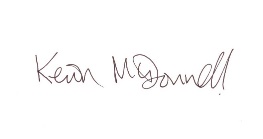 Mr Kevin McDonnellHeadteacher